apstiprinĀts
 Daugavpils Bērnu un jaunatnes sporta skolas direktors_________________I. UtinānsDaugavpilī, 2016.gada 3.oktobrī.UZAICINĀJUMS piedalīties aptaujā par līguma piešķiršanas tiesībām Daugavpils Bērnu un jaunatnes sporta skolai peldēšanas nodaļas inventāra papildus iepirkšanaPasūtītājs: 2. Iepirkuma priekšmets: Daugavpils Bērnu un jaunatnes sporta skolas peldēšanas nodaļai inventāra papildus iepirkšana3. Paredzamā līgumcena: līdz EUR 265.00 bez PVN4. Līguma izpildes termiņš: 2016.gada 20.oktobris.5. Nosacījumi dalībai iepirkuma procedūrā5.1. Pretendent ir reģistrēts Latvijas Republikas Uzņēmumu reģistrā vai līdzvērtīgā reģistrā ārvalstīs;5.2. Pretendentam ir pieredze tehniskajā specifikācijā minētā pakalpojuma sniegšanā;5.3. Pretendentam ir jābūt nodrošinātai mājas lapai, lai būtu iespēja iepazīties ar preču klāstu;5.4. Precīzs pakalpojuma apraksts ir noteiks  tehniskajā specifikācijā (pielikums Nr.1). 5.5. Preces tiks iepirktas pa daļām, saskaņā ar Pasūtītāja iepriekšēju pasūtījumu (rakstisku vai mutisku), līgumā noteiktajā kārtībā. Pasūtītājam nav pienākums nopirkt visas tehniskās specifikācijās noteiktās preces. Pasūtītās preces būs jāpiegādā 24 (divdesmit četru) stundu laikā uz piegādātāja rēķina.6.Pretendentu iesniedzamie dokumenti dalībai aptaujā6.1. Pretendenta sastādīts finanšu/tehniskais piedāvājums (2.pielikums)7.Piedāvājuma izvēles kritērijs: piedāvājums, kas pilnībā atbilst prasībām;8.Piedāvājums iesniedzams: līdz 2016.gada 6.oktobrim, plkst.12.00 9.Piedāvājums var iesniegt:9.1.personīgi, vai pa pastu pēc adreses Kandavas ielā 17a, Daugavpilī (3.stāvs, kab.305)9.2.elektroniski (e-pasts: daugavpilsbjss@inbox.lv)10.Paziņojums par rezultātiem: tiks ievietota Daugavpils pilsētas domei tīmekļa vietnē www.daugavpils.lv , sadaļā “Pašvaldības iepirkumi, konkursi”Pielikumā:Tehniskā specifikācija;Finanšu-tehniskā piedāvājuma forma.                                                                            1.pielikums aptaujaiTehniskā specifikācijaVeicamā darba uzdevumi: Daugavpils Bērnu un jaunatnes sporta skolas peldēšanas nodaļai inventāra papildus iepirkšana;Pasūtījuma izpildīšana: 2016.gada 20.oktobrisPiegāde: bezmaksasTehnisko specifikāciju sagatavojaDaugavpils Bērnu un jaunatnes sporta skolas metodiķe                                                         J.Dedele2.Pielikums2016.gada ____._______________, DaugavpilīFINANŠU - TEHNISKAIS PIEDĀVĀJUMSPiedāvājam piegādāt: Daugavpils Bērnu un jaunatnes sporta skolai peldēšanas nodaļai inventāra iepirkšana;3. Mēs apliecinām, kā:Nekādā veidā neesam ieinteresēti nevienā citā piedāvājumā, kas iesniegts šajā iepirkumā;Nav tādu apstākļu, kuri liegtu mums piedalīties iepirkumā un izpildīt tehniskās specifikācijās norādītās prasības.Paraksta pretendenta vadītājs vai vadītāja pilnvarota persona:Pasūtītāja nosaukumsDaugavpils Bērnu un jaunatnes sporta skolaAdreseKandavas iela 17a, Daugavpils, LV-5401Reģ.Nr.90009242212Kontaktpersona līguma slēgšanas jautājumosDirektors Imants Utināns, tālr. 65425346, mob.29364652e-pasts: daugavpilsbjss@inbox.lv Kontaktpersona tehniskajos jautājumosPeldēšanas nodaļas treneris Raimonds Dzalbe, tālr. 22022226, e-pasts: daugavpilsbjss@inbox.lv Nr.p.k.NosaukumsAprakstsSkaits1.Sporta tērpa apraksts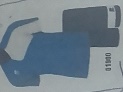 Forma nav pārāk apspīlēta vai arī ļoti plata. Krekls ar īsām piedurknēm, nav pārāk lieli padušu izgriezumi, v-veida krādziņš. Krekls ir sašūts ar dubulto plakano segumdūrienu, tādā veidā nodrošinot šūto vietu lielāku izturību.  Apkakles aizmugurējās vīles daļa ir apšūta ar speciālu materiālu, lai vīle atbalsta vietā nekairinātu ādu un veiktu arī sviedru uzsūkšanas funkciju. Krekla apakšējā daļa ir nolocīta un atšūta ar dubulto plakano segumdūrienu. Krekla pamatkrāsa ir zilā ( noteikti jābūt ar dekoratīviem elementiem baltā krāsā kreisajā pusē) Šorti ir taisna griezuma. Šortu jostas vietā ir iestrādāta 3 cm plata (viengabalaina) elastīga gumija  un aukla  gurnu daļas savilkšanai un fiksēšanai. Šorti ir  sašūti ar dubulto plakano segumdūrienu, tādā veidā nodrošinot šūto vietu lielāku izturību un novēršot vīļu kairinājumu berzes rezultātā. Šortu pamatkrāsa  tumši zilā (noteikti jābūt ar dekoratīviem elementiem baltā krāsā ar vienu svītru sānā). Šortu krāsa ir saskaņota ar krekla krāsu.  Šortu un krekla audumam ir jābūt identiskam.Izmēri – YXS un XXS20 gab.2.Materiāla apraksts100 % poliestera audums. Materiāla izgatavošanas tehnoloģija  nodrošina tā vieglumu (130 gr/m2 +/- 10 gr) un izturīgumu,  ar sekojošajām īpašībām: antistatisks, antibakteriāls. Materiāls ir  sertificēts, ka tas nav toksisks un alerģisks.   Materiāla izgatavošanas tehnoloģijai ir jānodrošina tā vieglums un izturīgums ar labām elpošanas īpašībām. Materiālam jāatbilst auduma kvalitātes garantijai: OEKO-TEX asociācijas vai analogam starptautiski atzītam sertifikātam, kurš atbilst šādām REACH prasībām:krāsas noturīgums pret sauso berzi EN ISO 12947-2 vai ekvivalentskrāsas noturīgums audumu mazgājot EN ISO 105-C06 vai ekvivalentskrāsas noturīgums ķīmiskās tīrīšanas laikā – EN ISO 105-D01 vai ekvivalentskrāsas noturīgums pret sviedriem – EN ISO 105-E04-2009 vai ekvivalentskrāsas noturīgums pret gaismu – EN ISO 105-B02:2002+A1 vai ekvivalentsizdalītais formaldehīds – EN ISO 14184-1 vai ekvivalents.Sertifikācijas zīmei jābūt iešūtai vīlē. Tas ir kā apliecinājums, ka nav viltojums un tas nāk no ražotāja.3.LogotipiUz muguras termodrukas tehnikā iestrādāts uzraksts „Daugavpils BJSS”  baltā krāsā.   Mugurpusē burtu augstums no 3 cm līdz 5 cm.. Priekšā – kreisās krūts rajonā VĀRDS zilā krāsā.1.Mugurpusē pa vidu numurs  ne mazāk kā 20 cm augstumā;2.Uz krūtīm vārds ne mazāk kā 70 mm augstumā;4.Iepakojuma un marķējuma (etiķetes) aprakstsSporta tērpi ir  oriģinālā ražotāja iepakojumā (plastikāta maisiņā) uz kura ir norādīts ražotājs un izmērs. Kreklā un šortos ir iešūtas etiķetes, kur norādīts ražotājs, izmērs, auduma sastāvs un kopšanas rekomendācija.5.Kvalitātes prasībasAuduma, vīļu un logotipu izturīguma garantija  24 mēneši. Modelim ir jābūt pieejamam vismaz 3 (trīs) gadus.Kam:Daugavpils Bērnu un jaunatnes sporta skolai, Kandavas iela 17a, Daugavpils, LV-5401Pretendenta nosaukums, Reģ. Nr.Adrese:Kontaktpersona, tās tālrunis, fakss un e-pasts:Datums:Pretendenta Bankas rekvizīti:Nr.p.k.NosaukumsAprakstsSkaitsCena bez PVN1.Sporta tērpa aprakstsForma nav pārāk apspīlēta vai arī ļoti plata. Krekls ar īsām piedurknēm, nav pārāk lieli padušu izgriezumi, v-veida krādziņš. Krekls ir sašūts ar dubulto plakano segumdūrienu, tādā veidā nodrošinot šūto vietu lielāku izturību.  Apkakles aizmugurējās vīles daļa ir apšūta ar speciālu materiālu, lai vīle atbalsta vietā nekairinātu ādu un veiktu arī sviedru uzsūkšanas funkciju. Krekla apakšējā daļa ir nolocīta un atšūta ar dubulto plakano segumdūrienu. Krekla pamatkrāsa ir zilā ( noteikti jābūt ar dekoratīviem elementiem baltā krāsā kreisajā pusē) Šorti ir taisna griezuma. Šortu jostas vietā ir iestrādāta 3 cm plata (viengabalaina) elastīga gumija  un aukla  gurnu daļas savilkšanai un fiksēšanai. Šorti ir  sašūti ar dubulto plakano segumdūrienu, tādā veidā nodrošinot šūto vietu lielāku izturību un novēršot vīļu kairinājumu berzes rezultātā. Šortu pamatkrāsa  tumši zilā (noteikti jābūt ar dekoratīviem elementiem baltā krāsā ar vienu svītru sānā). Šortu krāsa ir saskaņota ar krekla krāsu.  Šortu un krekla audumam ir jābūt identiskam.Izmēri – YXS un XXS20 gab.2.Materiāla apraksts100 % poliestera audums. Materiāla izgatavošanas tehnoloģija  nodrošina tā vieglumu (130 gr/m2 +/- 10 gr) un izturīgumu,  ar sekojošajām īpašībām: antistatisks, antibakteriāls. Materiāls ir  sertificēts, ka tas nav toksisks un alerģisks.   Materiāla izgatavošanas tehnoloģijai ir jānodrošina tā vieglums un izturīgums ar labām elpošanas īpašībām. Materiālam jāatbilst auduma kvalitātes garantijai: OEKO-TEX asociācijas vai analogam starptautiski atzītam sertifikātam, kurš atbilst šādām REACH prasībām:krāsas noturīgums pret sauso berzi EN ISO 12947-2 vai ekvivalentskrāsas noturīgums audumu mazgājot EN ISO 105-C06 vai ekvivalentskrāsas noturīgums ķīmiskās tīrīšanas laikā – EN ISO 105-D01 vai ekvivalentskrāsas noturīgums pret sviedriem – EN ISO 105-E04-2009 vai ekvivalentskrāsas noturīgums pret gaismu – EN ISO 105-B02:2002+A1 vai ekvivalentsizdalītais formaldehīds – EN ISO 14184-1 vai ekvivalents.Sertifikācijas zīmei jābūt iešūtai vīlē. Tas ir kā apliecinājums, ka nav viltojums un tas nāk no ražotāja.3.LogotipiUz muguras termodrukas tehnikā iestrādāts uzraksts „Daugavpils BJSS”  baltā krāsā.   Mugurpusē burtu augstums no 3 cm līdz 5 cm.. Priekšā – kreisās krūts rajonā VĀRDS zilā krāsā.1.Mugurpusē pa vidu numurs  ne mazāk kā 20 cm augstumā;2.Uz krūtīm vārds ne mazāk kā 70 mm augstumā;4.Iepakojuma un marķējuma (etiķetes) aprakstsSporta tērpi ir  oriģinālā ražotāja iepakojumā (plastikāta maisiņā) uz kura ir norādīts ražotājs un izmērs. Kreklā un šortos ir iešūtas etiķetes, kur norādīts ražotājs, izmērs, auduma sastāvs un kopšanas rekomendācija.5.Kvalitātes prasībasAuduma, vīļu un logotipu izturīguma garantija  24 mēneši. Modelim ir jābūt pieejamam vismaz 3 (trīs) gadus.Kopā:Kopā:Kopā:Vārds, uzvārds, amatsParaksts Datums